My Reflections/ Plan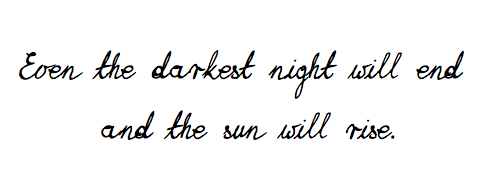 